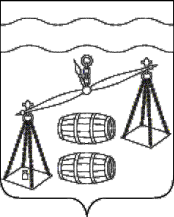 Сельское поселение«Деревня Верховая»Калужская областьСухиничский районСЕЛЬСКАЯ ДУМАРЕШЕНИЕот   23.12.2019г.                                                                                 №  227О признании утратившим силурешение Сельской Думы сельского поселения «Деревня Верховая» Об   утверждении Порядка размещения на официальном сайте  МР«Сухиничский район» информации об общественном контролеРуководствуясь Федеральным законом от 06.10.2003 № 131-ФЗ «Об общих принципах организации местного самоуправления в Российской Федерации», Уставом сельского поселения «Деревня Верховая»,  Сельская Дума сельского поселения РЕШИЛА:1. Решение сельского поселения «Деревня Верховая» от 23.12.2019 № 205 «Об   утверждении Порядка размещения на официальном сайте  МР «Сухиничский район» информации об общественном контроле»2. Настоящее Решение вступает в силу после его официального     обнародования и подлежит размещению на официальном сайте.3. Контроль за исполнением настоящего Решения возложить на администрацию сельского поселения «Деревня Верховая».Глава сельского поселения  «Деревня Верховая»                                                    О.Н. Блинова                                                                            